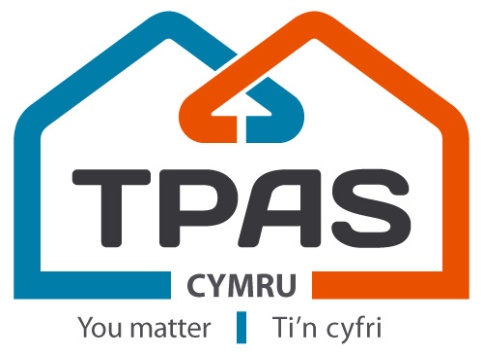 About You – What title do you prefer?First Name Last Name What email would you like to be contacted on?House name/numberCountyPostcode Contact NumberAge Range What is your gender? Employment StatusDo you consider yourself to have a disability?Are you a Welsh speaker?How would you describe your ethnicity?What is your current living position?If you’re a tenant of a housing association, please tick the name of your social landlord.If you’re a tenant of a council/local authority, please tick the name of your local authority.MrMrsMissDrOther16 – 2425 – 3435 – 4445 – 5455 – 6465 – 7475+Prefer not to say MaleFemalePrefer not to say RetiredWorking Full-TimeWorking Part-TimeFull Time StudentUnemployed Other(Please specify)YesNoDo not wish to disclose YesNoEnglish WelshScottish Northern IrishBritish CaribbeanAfricanIndianPakistaniBangladeshi ChineseEuropean American Tenant of Housing AssociationCouncil/Local Authority TenantPrivate Rental Sector Other Seren LivingAbbeyfield TotalAelwyd Housing AssociationAlmshouse TotalBaneswell Housing AssociationBangor Diocesan Housing AssociationBro Myrddin Housing AssociationBron Afon Community Housing AssociationCadwyn Housing AssociationCardiff Community Housing AssociationCardiff YMCA Housing AssociationCare and Repair in PowysCartrefi Cymunedol GwyneddCastle Housing Association (Wales)Charter Housing AssociationClwyd Alyn Housing AssociationCoastal Housing GroupCymdeithas Tai EryriHafan CymruCynon Taf Housing AssociationCyon Taf Community Housing GroupDewi Sant Housing AssociationEastern Valley Housing AssociationFairlake LivingFairlake PropertiesFirst Choice Housing AssociationGwalia (Rest Bay Co-Ownership) Housing AssociationGwalia Housing GroupGwerin (Cymru) Housing AssociationGwynfyd Housing Co-OperativeHafod Care Housing AssociationHafod Housing AssociationMonmouthshire HousingNewport City HomesDerwenNewtown Housing AssociationNewydd Housing AssociationNPT HomesPembrokeshire Housing 2000Pembrokeshire Housing AssociationPolish Housing SocietyPontyridd and District Housing AssociationRCT HomesRhondda Housing AssociationSaint Davids Diocesan Housing AssociationSoroptimist Housing Association (Camarthen)Soroptimist Housing Association (Tenby)Swansea Housing AssociationTaff Housing AssociationTai Calon Community HousingTai CeredigionTy Glas Housing SocietyUnited Welsh Housing AssociationValleys to Coast HousingWales and West HousingYoung Womens’ Housing AssociationIsle of AngleseyVale of GlamorganCardiffDenbighshireFlintshireWrexhamPowysCaerphillyPembrokeshireCarmarthenshireSwansea